Know Your States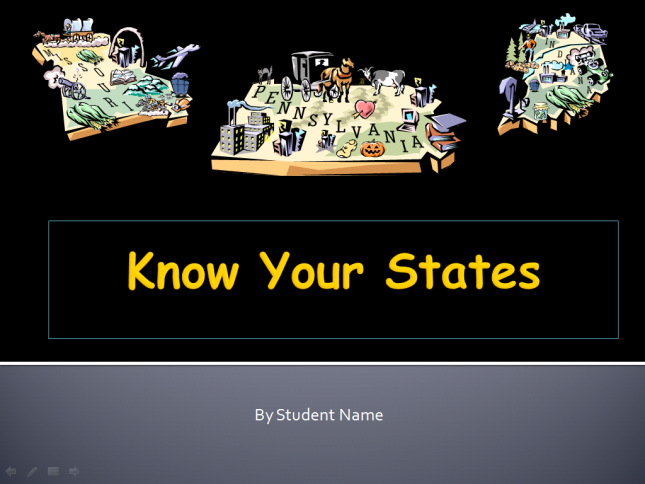 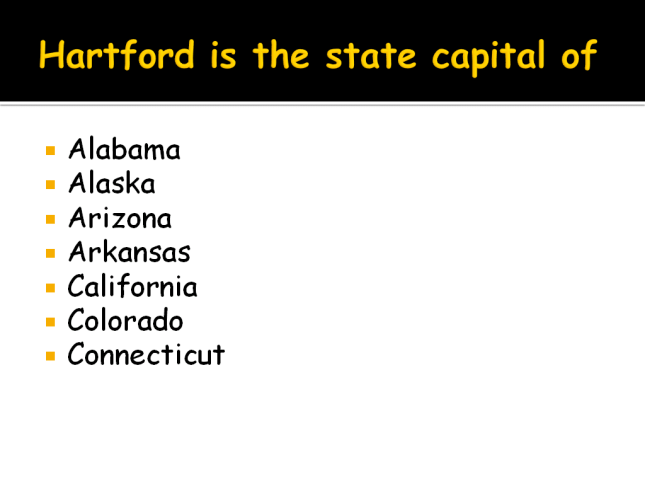 	Slide 1		Slide 2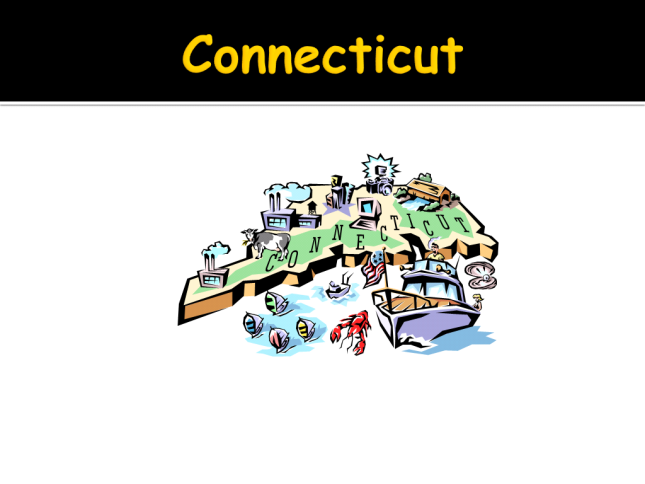 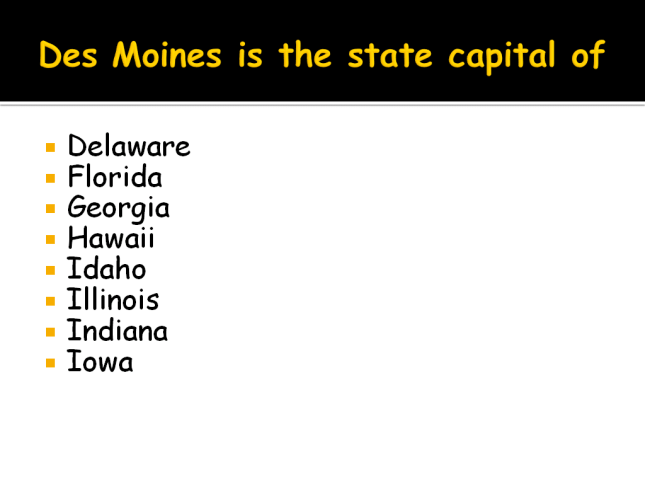 	Slide 3			Slide 4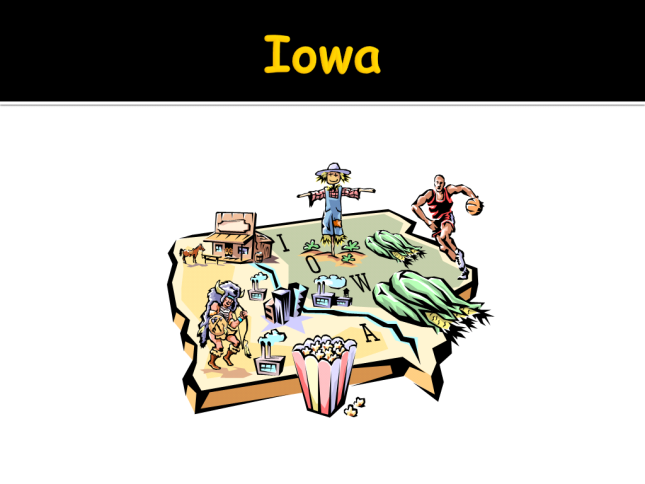 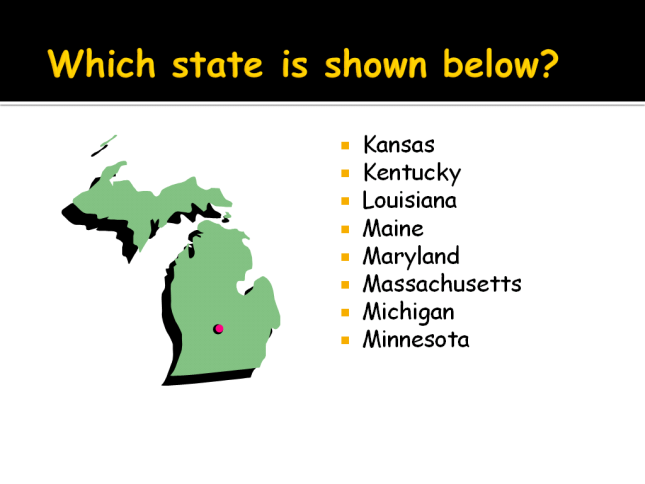 	Slide 5		Slide 6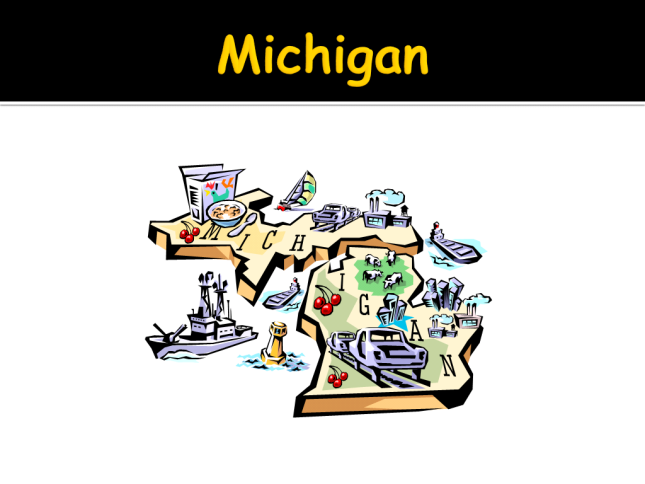 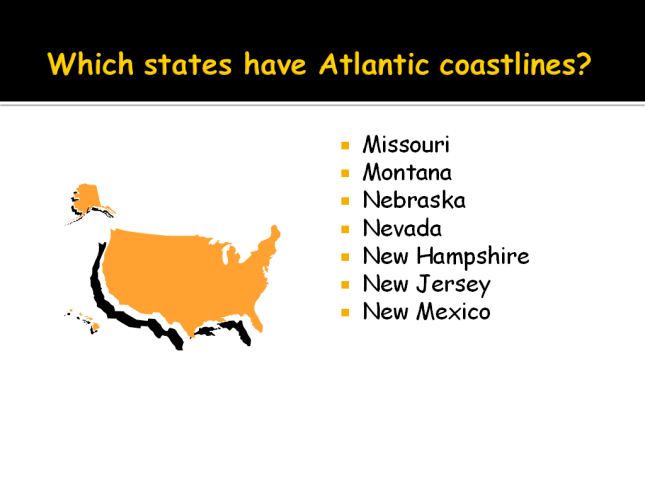 	Slide 7		Slide 8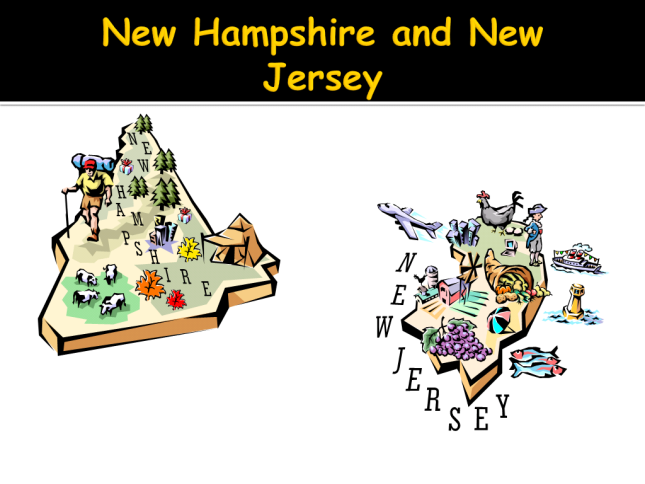 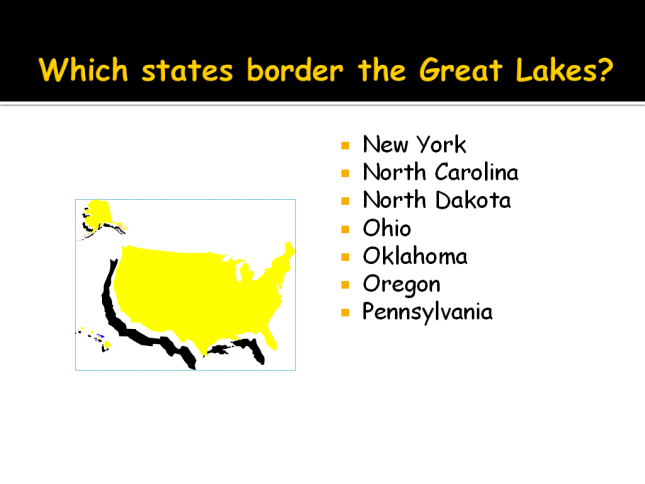 	Slide 9		Slide 10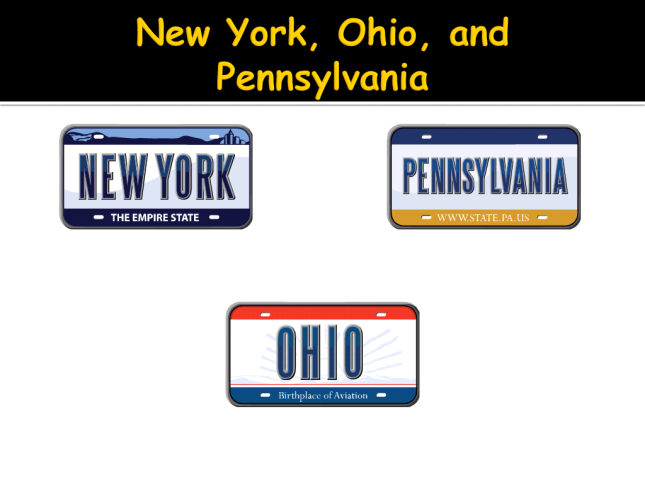 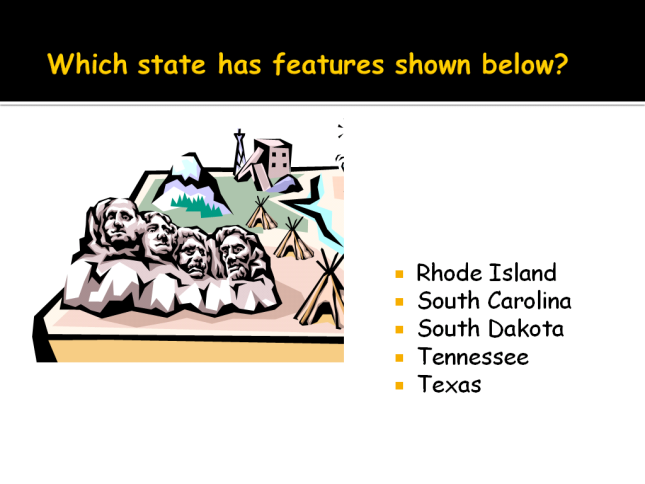 	Slide 11		Slide 12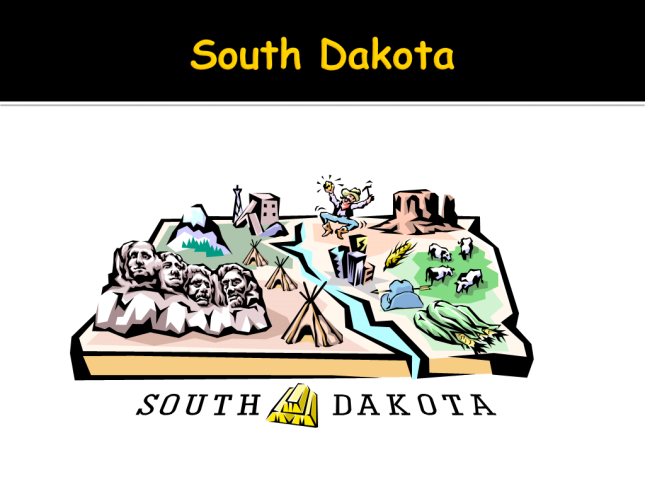 	Slide 13